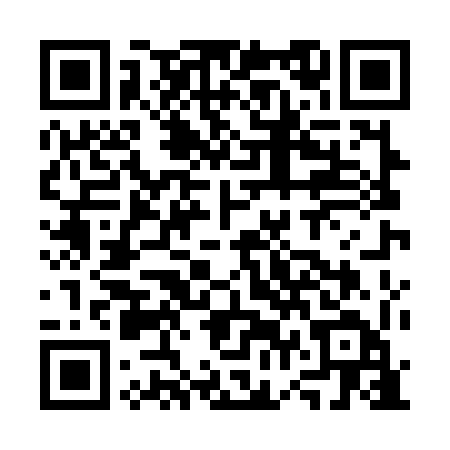 Ramadan times for Tahkuna, EstoniaMon 11 Mar 2024 - Wed 10 Apr 2024High Latitude Method: Angle Based RulePrayer Calculation Method: Muslim World LeagueAsar Calculation Method: HanafiPrayer times provided by https://www.salahtimes.comDateDayFajrSuhurSunriseDhuhrAsrIftarMaghribIsha11Mon4:404:406:5712:394:176:246:248:3212Tue4:374:376:5412:394:196:266:268:3513Wed4:334:336:5112:394:216:286:288:3814Thu4:304:306:4812:394:236:316:318:4015Fri4:274:276:4512:384:256:336:338:4316Sat4:234:236:4212:384:276:356:358:4617Sun4:204:206:3912:384:296:386:388:4918Mon4:164:166:3612:384:316:406:408:5219Tue4:134:136:3312:374:336:426:428:5420Wed4:094:096:3012:374:356:456:458:5721Thu4:054:056:2712:374:366:476:479:0022Fri4:024:026:2512:364:386:506:509:0323Sat3:583:586:2212:364:406:526:529:0624Sun3:543:546:1912:364:426:546:549:0925Mon3:513:516:1612:354:446:576:579:1326Tue3:473:476:1312:354:466:596:599:1627Wed3:433:436:1012:354:477:017:019:1928Thu3:393:396:0712:354:497:047:049:2229Fri3:353:356:0412:344:517:067:069:2530Sat3:313:316:0112:344:537:087:089:2931Sun4:264:266:581:345:548:118:1110:321Mon4:224:226:551:335:568:138:1310:362Tue4:184:186:521:335:588:158:1510:393Wed4:144:146:491:336:008:188:1810:434Thu4:094:096:461:326:018:208:2010:475Fri4:054:056:431:326:038:228:2210:506Sat4:004:006:411:326:058:258:2510:547Sun3:553:556:381:326:068:278:2710:588Mon3:503:506:351:316:088:298:2911:029Tue3:453:456:321:316:108:328:3211:0610Wed3:403:406:291:316:118:348:3411:11